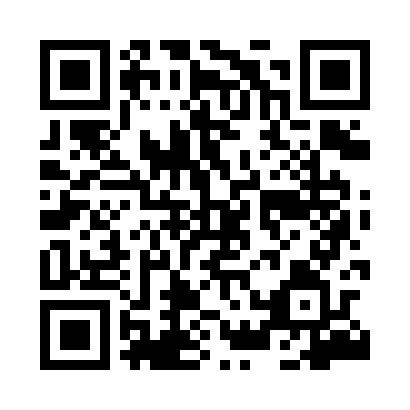 Prayer times for Charbinowice, PolandWed 1 May 2024 - Fri 31 May 2024High Latitude Method: Angle Based RulePrayer Calculation Method: Muslim World LeagueAsar Calculation Method: HanafiPrayer times provided by https://www.salahtimes.comDateDayFajrSunriseDhuhrAsrMaghribIsha1Wed2:515:1212:355:407:5810:092Thu2:485:1112:355:417:5910:123Fri2:455:0912:345:428:0110:154Sat2:415:0712:345:438:0210:185Sun2:385:0512:345:448:0410:206Mon2:355:0412:345:458:0510:237Tue2:315:0212:345:468:0710:268Wed2:285:0112:345:478:0810:299Thu2:254:5912:345:488:1010:3210Fri2:214:5712:345:498:1110:3511Sat2:194:5612:345:508:1310:3812Sun2:184:5412:345:508:1410:4113Mon2:184:5312:345:518:1610:4214Tue2:174:5112:345:528:1710:4315Wed2:174:5012:345:538:1910:4316Thu2:164:4912:345:548:2010:4417Fri2:164:4712:345:558:2110:4518Sat2:154:4612:345:568:2310:4519Sun2:154:4512:345:568:2410:4620Mon2:144:4412:345:578:2510:4721Tue2:144:4212:345:588:2710:4722Wed2:134:4112:345:598:2810:4823Thu2:134:4012:345:598:2910:4824Fri2:124:3912:346:008:3110:4925Sat2:124:3812:356:018:3210:5026Sun2:124:3712:356:028:3310:5027Mon2:114:3612:356:028:3410:5128Tue2:114:3512:356:038:3510:5129Wed2:114:3412:356:048:3610:5230Thu2:114:3312:356:048:3810:5231Fri2:104:3312:356:058:3910:53